SESIÓN ORDINARIA NO. 8 COMISIÓN EDILICIA PERMANENTE DE DESARROLLO AGROPECUARIO E INDUSTRIALSENTIDO DE LA VOTACIÓN :Lectura y aprobación del orden del día.SENTIDO DE LA VOTACIÓN Regidor  A favor En contra Edgar Joel Salvador Bautista 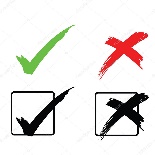 Marisol Mendoza Pinto Ernesto Sánchez Sánchez Raúl Chávez García 